OLIMPADA NAȚIONALĂ A ECONOMIŞTILOR ÎN FORMARE 2018Propuneri teme de cercetare pentru lucrările ştiinţificeprimite de la reprezentanti ai mediului de afaceri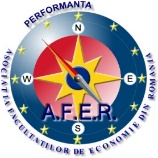 ASOCIAŢIA FACULTĂŢILOR DE ECONOMIE DIN ROMÂNIAAria tematicăTema propusăPersoana care a transmis / formulat propunereaInstituția /
CompaniaAdministrarea afacerilorConsecințele financiare percepute la nivelul unei entități ca urmare a unei mediu legislativ instabildr. Angela BrojuCAFR- Centru BrașovAnaliza economică B1.Analiza comportamentelor de vânzari ale unor companii din industrii variate și clusterizarea și clasificarea semnalelor în vederea clasificarii tipologiilor de business în mod automatCotiso HanganuManaging PartnerQ and Q Info Consult SRLAnaliza economică B2. Biblioteca de funcții de procesarea a semnalelor microeconomice pentru punctul B1Cotiso HanganuManaging PartnerQ and Q Info Consult SRLAnaliza economică B3. Generatoare de semnale surogat pentru etalonarea clasificărilor de la B1Cotiso HanganuManaging PartnerQ and Q Info Consult SRLAnaliza economică B4. Clusterizarea rezultatelor multi-variate din modelarile A1-A5Cotiso HanganuManaging PartnerQ and Q Info Consult SRLAnaliza economică B5. Vizualizarea rezultatelor multi-variate din modelările A1-A5Cotiso HanganuManaging PartnerQ and Q Info Consult SRLAnaliza economică B6. Algoritmi de analiză a componentelor principale aplicate în microeconomie (suport pt alte teme propuse)Cotiso HanganuManaging PartnerQ and Q Info Consult SRLAnaliza economică B7.AlgoritmiCotiso HanganuManaging PartnerQ and Q Info Consult SRLAnaliza economică Performanțele economico-financiare prin prisma analizării indicatorilor de lichiditate și solvabilitateConf.univ. dr. David DeliaFacultatea de Științe Economice, Informatică și Inginerie din cadrul Universității de Vest “Vasile Goldiș” Arad Analiza economică Analiza comparativă a gestiunii resurselor financiare la nivelul entităților economiceConf.univ. dr. David DeliaFacultatea de Științe Economice, Informatică și Inginerie din cadrul Universității de Vest “Vasile Goldiș” Arad AntreprenoriatÎntreprinderi mici și mijlocii – analiza riscurilor de întrerupere a afacerii și modalități de prevenirePeter Molnar
Director zonal
Suc. MureșUNIQA Asigurări S.A.AntreprenoriatIMM – asigurarea resurselor de finanțare a afaceriiPeter Molnar
Director zonal
Suc. MureșUNIQA Asigurări S.A.AntreprenoriatDezvoltarea unei afaceri în aria alimentației sănătoasePeter Molnar
Director zonal
Suc. MureșUNIQA Asigurări S.A.AntreprenoriatGuvernanța afacerilor de familie din România și planurile de succesiuneIleana Botez, MBA Head of Listing Department, Coordinator of Fluent in Finance Seminars Program Bursa de Valori BucureștiAntreprenoriatÎnființare incubator de afaceri în domeniul bioeconomieconf.univ. dr. David DeliaFacultatea de Științe Economice, Informatică și Inginerie din cadrul Universității de Vest “Vasile Goldiș” Arad AntreprenoriatDezvoltarea culturii antreprenoriale în rândul tinerilorconf.univ. dr. David DeliaFacultatea de Științe Economice, Informatică și Inginerie din cadrul Universității de Vest “Vasile Goldiș” Arad AuditAuditul statutar, garanția unor situații financiare fideleConf.univ. dr. David DeliaFacultatea de Științe Economice, Informatică și Inginerie din cadrul Universității de Vest “Vasile Goldiș” Arad Audit Conformarea voluntară a serviciilor de auditdr. Angela BrojuReprezentanța Regionala Brașov a CAFRAuditEtica profesională – mediul academic versus mediul economic dr. Angela BrojuReprezentanța Regionala Brașov a CAFRContabilitateEchilibru între universalitate și convergență în domeniul contabilitățiiConf.univ. dr. David DeliaFacultatea de Științe Economice, Informatică și Inginerie din cadrul Universității de Vest “Vasile Goldiș” Arad ContabilitateImpactul implementării IFRS la nivelul entităților economice din România Conf.univ. dr. David DeliaFacultatea de Științe Economice, Informatică și Inginerie din cadrul Universității de Vest “Vasile Goldiș” Arad ContabilitateTratamentul contabil al costului  îndatorării - paralelă între reglementările  naționale și IFRS Conf.univ. dr. David DeliaFacultatea de Științe Economice, Informatică și Inginerie din cadrul Universității de Vest “Vasile Goldiș” Arad ContabilitateStudiu privind trecerea de la metoda reevaluării la metoda costului  în cazul  imobilizărilor corporale Conf.univ. dr. David DeliaFacultatea de Științe Economice, Informatică și Inginerie din cadrul Universității de Vest “Vasile Goldiș” Arad ContabilitateImpactul tehnologiei informaționale la nivelul  activității financiar contabile din RomâniaConf.univ. dr. David DeliaFacultatea de Științe Economice, Informatică și Inginerie din cadrul Universității de Vest “Vasile Goldiș” Arad Dezvoltare de aplicații cu potențial de piațăD1.Bazate pe Servicii de geo-locațieCotiso HanganuManaging PartnerQ and Q Info Consult SRLDezvoltare de aplicații cu potențial de piațăD2.Aplicații mobile de task managementCotiso HanganuManaging PartnerQ and Q Info Consult SRLDezvoltare de aplicații cu potențial de piațăD3.Aplicație de smart dinamic contract managementCotiso HanganuManaging PartnerQ and Q Info Consult SRLEconomieModele de afaceri în economia circulară Conf.univ. dr. David DeliaFacultatea de Științe Economice, Informatică și Inginerie din cadrul Universității de Vest “Vasile Goldiș” Arad EconomieImpactul serviciilor asupra creșterii economice în țările UEConf.univ. dr. David DeliaFacultatea de Științe Economice, Informatică și Inginerie din cadrul Universității de Vest “Vasile Goldiș” Arad EconomieCorelaţia dintre politica monetară şi creşterea economicăDolot ClaudiuDirector BCR ReşiţaUniversitatea Eftimie Murgu din ReșițaEconomieTendinţe pe piaţa munciiMaliţa ManuelaAgenţia Judeţeană pentru ocuparea forţei de muncă Caraş SeverinUniversitatea Eftimie Murgu din ReșițaEconomie agroalimentara si a mediuluiSistemul depozit pentru deseuri din ambalaje - solutii de implementareGeorge GeorgescuAsociatia Berarii RomanieiEconomie agroalimentara si a mediuluiStrategii de trecere catre o economia circularaGeorge GeorgescuAsociatia Berarii RomanieiEconomie agroalimentara si a mediuluiReducerea deseurilor de plastic: de la teorie la practicaGeorge GeorgescuAsociatia Berarii RomanieiEconomie agroalimentara si a mediuluiMasuri economice de combatere a risipei alimentareGeorge GeorgescuAsociatia Berarii RomanieiFinanțeFondul de rulment versus solvabilitatea entităților economice Conf.univ. dr. David DeliaFacultatea de Științe Economice, Informatică și Inginerie din cadrul Universității de Vest “Vasile Goldiș” Arad FinanțeActivitatea de bancassurance în RomâniaConf.univ. dr. David DeliaFacultatea de Științe Economice, Informatică și Inginerie din cadrul Universității de Vest “Vasile Goldiș” Arad Finante / AntreprenoriatCombaterea practicilor comerciale incorecte in relatia dintrefurnizori si retaileriGeorge GeorgescuAsociatia Berarii RomanieiManagement Leadership versus  management- o dilemă în cadrul organizațiilor actualeConf.univ. dr. David DeliaFacultatea de Științe Economice, Informatică și Inginerie din cadrul Universității de Vest “Vasile Goldiș” Arad Management Influența culturii naționale asupra culturii  organizaționale în contextul  globalizării Conf.univ. dr. David DeliaFacultatea de Științe Economice, Informatică și Inginerie din cadrul Universității de Vest “Vasile Goldiș” Arad Management Perspective privind evoluția resurselor umane în domeniul serviciilorConf.univ. dr. David DeliaFacultatea de Științe Economice, Informatică și Inginerie din cadrul Universității de Vest “Vasile Goldiș” Arad Management Managementul performanţeiDuma FlorinFD Capital Management ReşiţaUniversitatea Eftimie Murgu din ReșițaManagement Managementul timpuluiDogaru Florin Joint Venture ReşiţaUniversitatea Eftimie Murgu din ReșițaManagement Management şi impresariat artisticHerac AngelicaCentrul Judeţean pentru conservarea şi păstrarea culturii Caraş SeverinUniversitatea Eftimie Murgu din ReșițaMarketingStudiu de piață privind trendul în materie de vânzari de autoturismeConf.univ. dr. David DeliaFacultatea de Științe Economice, Informatică și Inginerie din cadrul Universității de Vest “Vasile Goldiș” Arad MarketingAnaliză asupra oportunității de includere anumitor localități în rutele culturale europeneConf.univ. dr. David DeliaFacultatea de Științe Economice, Informatică și Inginerie din cadrul Universității de Vest “Vasile Goldiș” Arad MarketingStrategia de marketing la o companie care vinde mobilier pentru birouConf.univ. dr. David DeliaFacultatea de Științe Economice, Informatică și Inginerie din cadrul Universității de Vest “Vasile Goldiș” Arad MarketingMarketing educaţionalMarcu NicoletaDirector Casa Corpului Didactic Caraş SeverinUniversitatea Eftimie Murgu din ReșițaModelare macroeconomică A1.Modelarea și analiza comportamentelor optimale ale unui agent economic în decizii de aprovizionare marfă stocabilă, în diverse contexte de piațaCotiso HanganuManaging PartnerQ and Q Info Consult SRLModelare macroeconomică A2.Idem pe agenți multi-locație (rețea de magazine, de exemplu)Cotiso HanganuManaging PartnerQ and Q Info Consult SRLModelare macroeconomică A3.Idem pe lanț de distribuție multinivelCotiso HanganuManaging PartnerQ and Q Info Consult SRLModelare macroeconomicăA4. Idem pe o piață concurențială, multiagentCotiso HanganuManaging PartnerQ and Q Info Consult SRLModelare macroeconomicăA5.Șamd (multipiața / multi-țară/ etc )Cotiso HanganuManaging PartnerQ and Q Info Consult SRLModelare macroeconomicăA6.Generatoare de semnale de diverse naturi pentru modelele de mai susCotiso HanganuManaging PartnerQ and Q Info Consult SRLModelare macroeconomică A7.Aplicarea modelării cu fractali algebrici în optimizarea și funcționarea unor companii (vezi Florin Colceag)Cotiso HanganuManaging PartnerQ and Q Info Consult SRLModelare macroeconomicăA8.Modelarea și analiza deciziilor intra-companieCotiso HanganuManaging PartnerQ and Q Info Consult SRLModelare macroeconomică A9.Modelarea și analiza deciziilor de achiziție într-o piață concurențială (integrabilă cu A4)Cotiso HanganuManaging PartnerQ and Q Info Consult SRLPolitici economicePolitici educaţionale europeneCirel LenuţaInspectoratul Şcolar JudeţeanUniversitatea Eftimie Murgu din ReșițaPredicție microeconomică integrativă C1.Aplicarea și alegerea de algoritmi de predicție folosind diverse tehnologii (Data Science, AI si ML)Cotiso HanganuManaging PartnerQ and Q Info Consult SRLPredicție microeconomică integrativăC2. Identificarea punctelor de discontinuitate în semnale supuse predicției (tema paralela cu C1)Cotiso HanganuManaging PartnerQ and Q Info Consult SRLProiecte studențesti cu impact pentru comunitateObs. A fost propusă ideea de a avea lucrări pe această zonă, inclusiv o sub-secțiune dacă strângem suficiente lucrări (minim 15 / secțiune)Ovidiu MeganUniversitatea de Vest din Timișoară